		Agreement		Concerning the Adoption of Uniform Technical Prescriptions for Wheeled Vehicles, Equipment and Parts which can be Fitted and/or be Used on Wheeled Vehicles and the Conditions for Reciprocal Recognition of Approvals Granted on the Basis of these Prescriptions* (Revision 2, including the amendments which entered into force on 16 October 1995)_________		Addendum 112: Regulation No. 113 		Revision 3 - Amendment 1 - Corrigendum 1Corrigendum 1 to Supplement 2 to the 01 series of amendments (Erratum by the secretariat)		Uniform provisions concerning the approval of motor vehicle headlamps emitting a symmetrical passing beam or a driving beam or both and equipped with filament, gas-discharge light sources or LED modules_________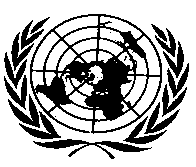 UNITED NATIONSAnnex 8, correct to read: "Annex 8		Overview of operational periods concerning test for stability of photometric performanceAbbreviations:	P:	passing-beam lampD:	driving-beam lamp (D1 + D2 means two driving-beams)F:	front fog lamp "E/ECE/324/Rev.2/Add.112/Rev.3/Amend.1/Corr.1-E/ECE/TRANS/505/Rev.2/Add.112/ Rev.3/Amend.1/Corr.1E/ECE/324/Rev.2/Add.112/Rev.3/Amend.1/Corr.1-E/ECE/TRANS/505/Rev.2/Add.112/ Rev.3/Amend.1/Corr.1E/ECE/324/Rev.2/Add.112/Rev.3/Amend.1/Corr.1-E/ECE/TRANS/505/Rev.2/Add.112/ Rev.3/Amend.1/Corr.129 April 2016Original: English:	means a cycle of 15 minutes off and 5 minutes lit.:	means a cycle of 15 minutes off and 5 minutes lit.:	means a cycle of 15 minutes off and 5 minutes lit.:	means a cycle of 15 minutes off and 5 minutes lit.:	means a cycle of 15 minutes off and 5 minutes lit.:	means a cycle of 15 minutes off and 5 minutes lit.:	means a cycle of 15 minutes off and 5 minutes lit.:	means a cycle of 15 minutes off and 5 minutes lit.:	means a cycle of 15 minutes off and 5 minutes lit.:	means a cycle of 15 minutes off and 5 minutes lit.: 	means a cycle of 9 minutes off and 1 minutes lit.: 	means a cycle of 9 minutes off and 1 minutes lit.: 	means a cycle of 9 minutes off and 1 minutes lit.: 	means a cycle of 9 minutes off and 1 minutes lit.: 	means a cycle of 9 minutes off and 1 minutes lit.: 	means a cycle of 9 minutes off and 1 minutes lit.: 	means a cycle of 9 minutes off and 1 minutes lit.: 	means a cycle of 9 minutes off and 1 minutes lit.: 	means a cycle of 9 minutes off and 1 minutes lit.: 	means a cycle of 9 minutes off and 1 minutes lit.All following grouped headlamps and front fog lamps together with the added Class B marking symbols are given as examples and are not exhaustive.All following grouped headlamps and front fog lamps together with the added Class B marking symbols are given as examples and are not exhaustive.All following grouped headlamps and front fog lamps together with the added Class B marking symbols are given as examples and are not exhaustive.All following grouped headlamps and front fog lamps together with the added Class B marking symbols are given as examples and are not exhaustive.All following grouped headlamps and front fog lamps together with the added Class B marking symbols are given as examples and are not exhaustive.All following grouped headlamps and front fog lamps together with the added Class B marking symbols are given as examples and are not exhaustive.All following grouped headlamps and front fog lamps together with the added Class B marking symbols are given as examples and are not exhaustive.P, D or F1.	P or D or F (C-BS or R-BS or B)P, D or F1.	P or D or F (C-BS or R-BS or B)P, D or F1.	P or D or F (C-BS or R-BS or B)P, D or F1.	P or D or F (C-BS or R-BS or B)P, D or F1.	P or D or F (C-BS or R-BS or B)P, D or F1.	P or D or F (C-BS or R-BS or B)P, D or F1.	P or D or F (C-BS or R-BS or B)P, D or F1.	P or D or F (C-BS or R-BS or B)P, D or F1.	P or D or F (C-BS or R-BS or B)P, D or F1.	P or D or F (C-BS or R-BS or B)P, D or F1.	P or D or F (C-BS or R-BS or B)P, D or F1.	P or D or F (C-BS or R-BS or B)P, D or F1.	P or D or F (C-BS or R-BS or B)P, D or F1.	P or D or F (C-BS or R-BS or B)P, D or F1.	P or D or F (C-BS or R-BS or B)P, D or F1.	P or D or F (C-BS or R-BS or B)0	6	12 h	12 hDP2.	P+D (CR-BS) or P+D1+D2 (CR-BS R-BS)DP2.	P+D (CR-BS) or P+D1+D2 (CR-BS R-BS)DP2.	P+D (CR-BS) or P+D1+D2 (CR-BS R-BS)DP2.	P+D (CR-BS) or P+D1+D2 (CR-BS R-BS)DP2.	P+D (CR-BS) or P+D1+D2 (CR-BS R-BS)DP2.	P+D (CR-BS) or P+D1+D2 (CR-BS R-BS)DP2.	P+D (CR-BS) or P+D1+D2 (CR-BS R-BS)DP2.	P+D (CR-BS) or P+D1+D2 (CR-BS R-BS)DP2.	P+D (CR-BS) or P+D1+D2 (CR-BS R-BS)DP2.	P+D (CR-BS) or P+D1+D2 (CR-BS R-BS)DP2.	P+D (CR-BS) or P+D1+D2 (CR-BS R-BS)DP2.	P+D (CR-BS) or P+D1+D2 (CR-BS R-BS)DP2.	P+D (CR-BS) or P+D1+D2 (CR-BS R-BS)DP2.	P+D (CR-BS) or P+D1+D2 (CR-BS R-BS)DP2.	P+D (CR-BS) or P+D1+D2 (CR-BS R-BS)DP2.	P+D (CR-BS) or P+D1+D2 (CR-BS R-BS)DP2.	P+D (CR-BS) or P+D1+D2 (CR-BS R-BS)DP2.	P+D (CR-BS) or P+D1+D2 (CR-BS R-BS)DP2.	P+D (CR-BS) or P+D1+D2 (CR-BS R-BS)DP2.	P+D (CR-BS) or P+D1+D2 (CR-BS R-BS)0	6	12 h	12 hDP3.	P+D (C/R-BS) or P+D1+D2 (C/R-BS R-BS)DP3.	P+D (C/R-BS) or P+D1+D2 (C/R-BS R-BS)DP3.	P+D (C/R-BS) or P+D1+D2 (C/R-BS R-BS)DP3.	P+D (C/R-BS) or P+D1+D2 (C/R-BS R-BS)DP3.	P+D (C/R-BS) or P+D1+D2 (C/R-BS R-BS)DP3.	P+D (C/R-BS) or P+D1+D2 (C/R-BS R-BS)DP3.	P+D (C/R-BS) or P+D1+D2 (C/R-BS R-BS)DP3.	P+D (C/R-BS) or P+D1+D2 (C/R-BS R-BS)DP3.	P+D (C/R-BS) or P+D1+D2 (C/R-BS R-BS)DP3.	P+D (C/R-BS) or P+D1+D2 (C/R-BS R-BS)DP3.	P+D (C/R-BS) or P+D1+D2 (C/R-BS R-BS)DP3.	P+D (C/R-BS) or P+D1+D2 (C/R-BS R-BS)DP3.	P+D (C/R-BS) or P+D1+D2 (C/R-BS R-BS)DP3.	P+D (C/R-BS) or P+D1+D2 (C/R-BS R-BS)DP3.	P+D (C/R-BS) or P+D1+D2 (C/R-BS R-BS)DP3.	P+D (C/R-BS) or P+D1+D2 (C/R-BS R-BS)DP3.	P+D (C/R-BS) or P+D1+D2 (C/R-BS R-BS)DP3.	P+D (C/R-BS) or P+D1+D2 (C/R-BS R-BS)DP3.	P+D (C/R-BS) or P+D1+D2 (C/R-BS R-BS)DP3.	P+D (C/R-BS) or P+D1+D2 (C/R-BS R-BS)0	6	12 h	12 hFP4.	P+F (C-BS B)FP4.	P+F (C-BS B)FP4.	P+F (C-BS B)FP4.	P+F (C-BS B)FP4.	P+F (C-BS B)FP4.	P+F (C-BS B)FP4.	P+F (C-BS B)FP4.	P+F (C-BS B)FP4.	P+F (C-BS B)FP4.	P+F (C-BS B)FP4.	P+F (C-BS B)FP4.	P+F (C-BS B)FP4.	P+F (C-BS B)FP4.	P+F (C-BS B)FP4.	P+F (C-BS B)FP4.	P+F (C-BS B)FP4.	P+F (C-BS B)FP4.	P+F (C-BS B)FP4.	P+F (C-BS B)FP4.	P+F (C-BS B)0	6	12 h	12 hFP5.	P+F (C-BS B/) or C-BS/BFP5.	P+F (C-BS B/) or C-BS/BFP5.	P+F (C-BS B/) or C-BS/BFP5.	P+F (C-BS B/) or C-BS/BFP5.	P+F (C-BS B/) or C-BS/BFP5.	P+F (C-BS B/) or C-BS/BFP5.	P+F (C-BS B/) or C-BS/BFP5.	P+F (C-BS B/) or C-BS/BFP5.	P+F (C-BS B/) or C-BS/BFP5.	P+F (C-BS B/) or C-BS/BFP5.	P+F (C-BS B/) or C-BS/BFP5.	P+F (C-BS B/) or C-BS/BFP5.	P+F (C-BS B/) or C-BS/BFP5.	P+F (C-BS B/) or C-BS/BFP5.	P+F (C-BS B/) or C-BS/BFP5.	P+F (C-BS B/) or C-BS/BFP5.	P+F (C-BS B/) or C-BS/BFP5.	P+F (C-BS B/) or C-BS/BFP5.	P+F (C-BS B/) or C-BS/BFP5.	P+F (C-BS B/) or C-BS/B0	6	12 h	12 hDF6.	D+F (R-BS B) or D1+D2+F (R-BS R-BS B)DF6.	D+F (R-BS B) or D1+D2+F (R-BS R-BS B)DF6.	D+F (R-BS B) or D1+D2+F (R-BS R-BS B)DF6.	D+F (R-BS B) or D1+D2+F (R-BS R-BS B)DF6.	D+F (R-BS B) or D1+D2+F (R-BS R-BS B)DF6.	D+F (R-BS B) or D1+D2+F (R-BS R-BS B)DF6.	D+F (R-BS B) or D1+D2+F (R-BS R-BS B)DF6.	D+F (R-BS B) or D1+D2+F (R-BS R-BS B)DF6.	D+F (R-BS B) or D1+D2+F (R-BS R-BS B)DF6.	D+F (R-BS B) or D1+D2+F (R-BS R-BS B)DF6.	D+F (R-BS B) or D1+D2+F (R-BS R-BS B)DF6.	D+F (R-BS B) or D1+D2+F (R-BS R-BS B)DF6.	D+F (R-BS B) or D1+D2+F (R-BS R-BS B)DF6.	D+F (R-BS B) or D1+D2+F (R-BS R-BS B)DF6.	D+F (R-BS B) or D1+D2+F (R-BS R-BS B)DF6.	D+F (R-BS B) or D1+D2+F (R-BS R-BS B)DF6.	D+F (R-BS B) or D1+D2+F (R-BS R-BS B)DF6.	D+F (R-BS B) or D1+D2+F (R-BS R-BS B)DF6.	D+F (R-BS B) or D1+D2+F (R-BS R-BS B)DF6.	D+F (R-BS B) or D1+D2+F (R-BS R-BS B)0	6	12 h	12 hDF7.	D+F (R-BS B/) or D1+D2+F (R-BS R-BS B/)DF7.	D+F (R-BS B/) or D1+D2+F (R-BS R-BS B/)DF7.	D+F (R-BS B/) or D1+D2+F (R-BS R-BS B/)DF7.	D+F (R-BS B/) or D1+D2+F (R-BS R-BS B/)DF7.	D+F (R-BS B/) or D1+D2+F (R-BS R-BS B/)DF7.	D+F (R-BS B/) or D1+D2+F (R-BS R-BS B/)DF7.	D+F (R-BS B/) or D1+D2+F (R-BS R-BS B/)DF7.	D+F (R-BS B/) or D1+D2+F (R-BS R-BS B/)DF7.	D+F (R-BS B/) or D1+D2+F (R-BS R-BS B/)DF7.	D+F (R-BS B/) or D1+D2+F (R-BS R-BS B/)DF7.	D+F (R-BS B/) or D1+D2+F (R-BS R-BS B/)DF7.	D+F (R-BS B/) or D1+D2+F (R-BS R-BS B/)DF7.	D+F (R-BS B/) or D1+D2+F (R-BS R-BS B/)DF7.	D+F (R-BS B/) or D1+D2+F (R-BS R-BS B/)DF7.	D+F (R-BS B/) or D1+D2+F (R-BS R-BS B/)DF7.	D+F (R-BS B/) or D1+D2+F (R-BS R-BS B/)DF7.	D+F (R-BS B/) or D1+D2+F (R-BS R-BS B/)DF7.	D+F (R-BS B/) or D1+D2+F (R-BS R-BS B/)DF7.	D+F (R-BS B/) or D1+D2+F (R-BS R-BS B/)DF7.	D+F (R-BS B/) or D1+D2+F (R-BS R-BS B/)0	6	12 h	12 hD+FP8.	P+D+F (CR-BS B) or P+D1+D2+F (CR-BS R-BS B)D+FP8.	P+D+F (CR-BS B) or P+D1+D2+F (CR-BS R-BS B)D+FP8.	P+D+F (CR-BS B) or P+D1+D2+F (CR-BS R-BS B)D+FP8.	P+D+F (CR-BS B) or P+D1+D2+F (CR-BS R-BS B)D+FP8.	P+D+F (CR-BS B) or P+D1+D2+F (CR-BS R-BS B)D+FP8.	P+D+F (CR-BS B) or P+D1+D2+F (CR-BS R-BS B)D+FP8.	P+D+F (CR-BS B) or P+D1+D2+F (CR-BS R-BS B)D+FP8.	P+D+F (CR-BS B) or P+D1+D2+F (CR-BS R-BS B)D+FP8.	P+D+F (CR-BS B) or P+D1+D2+F (CR-BS R-BS B)D+FP8.	P+D+F (CR-BS B) or P+D1+D2+F (CR-BS R-BS B)D+FP8.	P+D+F (CR-BS B) or P+D1+D2+F (CR-BS R-BS B)D+FP8.	P+D+F (CR-BS B) or P+D1+D2+F (CR-BS R-BS B)D+FP8.	P+D+F (CR-BS B) or P+D1+D2+F (CR-BS R-BS B)D+FP8.	P+D+F (CR-BS B) or P+D1+D2+F (CR-BS R-BS B)D+FP8.	P+D+F (CR-BS B) or P+D1+D2+F (CR-BS R-BS B)D+FP8.	P+D+F (CR-BS B) or P+D1+D2+F (CR-BS R-BS B)D+FP8.	P+D+F (CR-BS B) or P+D1+D2+F (CR-BS R-BS B)D+FP8.	P+D+F (CR-BS B) or P+D1+D2+F (CR-BS R-BS B)D+FP8.	P+D+F (CR-BS B) or P+D1+D2+F (CR-BS R-BS B)D+FP8.	P+D+F (CR-BS B) or P+D1+D2+F (CR-BS R-BS B)0	6	12 h	12 hFDP9.	P+D+F (C/R-BS B) or P+D1+D2+F (C/R-BS R-BS B)FDP9.	P+D+F (C/R-BS B) or P+D1+D2+F (C/R-BS R-BS B)FDP9.	P+D+F (C/R-BS B) or P+D1+D2+F (C/R-BS R-BS B)FDP9.	P+D+F (C/R-BS B) or P+D1+D2+F (C/R-BS R-BS B)FDP9.	P+D+F (C/R-BS B) or P+D1+D2+F (C/R-BS R-BS B)FDP9.	P+D+F (C/R-BS B) or P+D1+D2+F (C/R-BS R-BS B)FDP9.	P+D+F (C/R-BS B) or P+D1+D2+F (C/R-BS R-BS B)FDP9.	P+D+F (C/R-BS B) or P+D1+D2+F (C/R-BS R-BS B)FDP9.	P+D+F (C/R-BS B) or P+D1+D2+F (C/R-BS R-BS B)FDP9.	P+D+F (C/R-BS B) or P+D1+D2+F (C/R-BS R-BS B)FDP9.	P+D+F (C/R-BS B) or P+D1+D2+F (C/R-BS R-BS B)FDP9.	P+D+F (C/R-BS B) or P+D1+D2+F (C/R-BS R-BS B)FDP9.	P+D+F (C/R-BS B) or P+D1+D2+F (C/R-BS R-BS B)FDP9.	P+D+F (C/R-BS B) or P+D1+D2+F (C/R-BS R-BS B)FDP9.	P+D+F (C/R-BS B) or P+D1+D2+F (C/R-BS R-BS B)FDP9.	P+D+F (C/R-BS B) or P+D1+D2+F (C/R-BS R-BS B)FDP9.	P+D+F (C/R-BS B) or P+D1+D2+F (C/R-BS R-BS B)FDP9.	P+D+F (C/R-BS B) or P+D1+D2+F (C/R-BS R-BS B)FDP9.	P+D+F (C/R-BS B) or P+D1+D2+F (C/R-BS R-BS B)FDP9.	P+D+F (C/R-BS B) or P+D1+D2+F (C/R-BS R-BS B)FDP9.	P+D+F (C/R-BS B) or P+D1+D2+F (C/R-BS R-BS B)FDP9.	P+D+F (C/R-BS B) or P+D1+D2+F (C/R-BS R-BS B)FDP9.	P+D+F (C/R-BS B) or P+D1+D2+F (C/R-BS R-BS B)FDP9.	P+D+F (C/R-BS B) or P+D1+D2+F (C/R-BS R-BS B)0	6	12 h	12 hFFFFFFFFDP10.	P+D+F (CR-BS B/) or P+D1+D2+F (CR-BS R-BS B/)DP10.	P+D+F (CR-BS B/) or P+D1+D2+F (CR-BS R-BS B/)DP10.	P+D+F (CR-BS B/) or P+D1+D2+F (CR-BS R-BS B/)DP10.	P+D+F (CR-BS B/) or P+D1+D2+F (CR-BS R-BS B/)DP10.	P+D+F (CR-BS B/) or P+D1+D2+F (CR-BS R-BS B/)DP10.	P+D+F (CR-BS B/) or P+D1+D2+F (CR-BS R-BS B/)DP10.	P+D+F (CR-BS B/) or P+D1+D2+F (CR-BS R-BS B/)DP10.	P+D+F (CR-BS B/) or P+D1+D2+F (CR-BS R-BS B/)DP10.	P+D+F (CR-BS B/) or P+D1+D2+F (CR-BS R-BS B/)DP10.	P+D+F (CR-BS B/) or P+D1+D2+F (CR-BS R-BS B/)DP10.	P+D+F (CR-BS B/) or P+D1+D2+F (CR-BS R-BS B/)DP10.	P+D+F (CR-BS B/) or P+D1+D2+F (CR-BS R-BS B/)DP10.	P+D+F (CR-BS B/) or P+D1+D2+F (CR-BS R-BS B/)DP10.	P+D+F (CR-BS B/) or P+D1+D2+F (CR-BS R-BS B/)DP10.	P+D+F (CR-BS B/) or P+D1+D2+F (CR-BS R-BS B/)DP10.	P+D+F (CR-BS B/) or P+D1+D2+F (CR-BS R-BS B/)0	6	12 h	12 hFDP11.	P+D+F (C/R-BS B/) or P+D1+D2+F (C/R-BS R-BS/B)FDP11.	P+D+F (C/R-BS B/) or P+D1+D2+F (C/R-BS R-BS/B)FDP11.	P+D+F (C/R-BS B/) or P+D1+D2+F (C/R-BS R-BS/B)FDP11.	P+D+F (C/R-BS B/) or P+D1+D2+F (C/R-BS R-BS/B)FDP11.	P+D+F (C/R-BS B/) or P+D1+D2+F (C/R-BS R-BS/B)FDP11.	P+D+F (C/R-BS B/) or P+D1+D2+F (C/R-BS R-BS/B)FDP11.	P+D+F (C/R-BS B/) or P+D1+D2+F (C/R-BS R-BS/B)FDP11.	P+D+F (C/R-BS B/) or P+D1+D2+F (C/R-BS R-BS/B)FDP11.	P+D+F (C/R-BS B/) or P+D1+D2+F (C/R-BS R-BS/B)FDP11.	P+D+F (C/R-BS B/) or P+D1+D2+F (C/R-BS R-BS/B)FDP11.	P+D+F (C/R-BS B/) or P+D1+D2+F (C/R-BS R-BS/B)FDP11.	P+D+F (C/R-BS B/) or P+D1+D2+F (C/R-BS R-BS/B)FDP11.	P+D+F (C/R-BS B/) or P+D1+D2+F (C/R-BS R-BS/B)FDP11.	P+D+F (C/R-BS B/) or P+D1+D2+F (C/R-BS R-BS/B)FDP11.	P+D+F (C/R-BS B/) or P+D1+D2+F (C/R-BS R-BS/B)FDP11.	P+D+F (C/R-BS B/) or P+D1+D2+F (C/R-BS R-BS/B)FDP11.	P+D+F (C/R-BS B/) or P+D1+D2+F (C/R-BS R-BS/B)FDP11.	P+D+F (C/R-BS B/) or P+D1+D2+F (C/R-BS R-BS/B)	0	4	8	12 h	0	4	8	12 h	0	4	8	12 h	0	4	8	12 h	0	4	8	12 h	0	4	8	12 h	0	4	8	12 h